МДОО «Детский сад № 68»Проект«ДЕНЬ ПОЖИЛОГО ЧЕЛОВЕКА»для детей старшей группы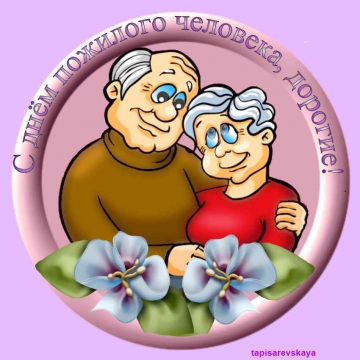 Подготовили и провеливоспитателиПьянзина Е.П., Ежикова Н.Б.Паспорт проектаЦель проекта: формирование духовности, нравственно – патриотических чувств у детей дошкольного возраста по отношению к старшему поколению.Задачи проекта:Образовательные.Расширять представление детей о семье, укрепить связи между поколениями.Развивающие.Развитие творческих способностей.Воспитательные.Продолжать воспитывать уважительное отношение к окружающим (к родным и близкими, пожилым людям); совершенствование навыков культуры поведения. Воспитывать стремление радовать старших своими хорошими поступками;Участники проекта: дети старшей группы, воспитатели, музыкальный руководитель, родители, дедушки и бабушки детей.Тип проекта: творческий.Срок реализации проекта: 2 недели.Актуальность. Отсутствие тесного контакта детей со страшим поколением семьи приводит к утрате семейных традиций, разрываются представления о преемственности поколений. Поэтому сегодня актуальным становится поиск путей и средств ценностного отношения к представителям старшего поколения, повышения их активности в вопросах воспитания.Аннотация.1 октября отмечается Международный день пожилых людей. Решение об этом было принято Генеральной Ассамблеей ООН в 1990 году, в Российской Федерации этот день начали отмечать с 1992 году.Предполагаемое распределение ролей в проектной группе:Воспитатель: организует образовательные ситуации, совместную продуктивную деятельность, консультирование родителей.Музыкальный руководитель: подбирает и разучивает движения танцев, песен и хороводов. 
Дети: участвуют в образовательной и игровой деятельности.
Родители: бабушки и дедушки закрепляют полученные детьми знания на практике.Комплексно-тематическое планирование к проекту «День пожилого человека»Работа с родителями:Консультация для родителей«Роль бабушек и дедушек в воспитании внуков. Семейные традицииПамятка для бабушек и дедушек «Воспитательная роль бабушек и дедушек в семье» Этапы проекта:1 этап - организационный.Определение темы, формулировка цели и задач.Подбор методической и художественной литературы, работа с родителями по составлению альбомов, подбор музыкального репертуара, разработка сценария, атрибуты к сюжетно – ролевым и играм – драматизациям.2 этап - осуществления проекта ко Дню пожилого человека.3 этап – презентация.Проведения праздника «День пожилого человека».Оценка результатов проекта.Дети знают и называют имена и отчества своих дедушек и бабушек.Проявляют интерес к истории своей семьи и ее традициям.Проявляют уважительное отношение к пожилым людям, помогают им.Понимают, что бабушка и дедушка – это родители мамы и папы, прабабушки и прадедушки – это родители дедушки и бабушки.Итог проекта:В заключении хочется отметить, что все поставленные задачи успешно решены, дети, родители, дедушки и бабушки приняли активное участие в реализации проекта. Результат достигнут.(Приложение 1)Занятие «Моя семья».Задачи: уточнить и обобщить знания детей о семье, о том, кто такие родные; формировать представление о составе семьи, используя генеалогическое древо, совершенствовать умение составлять короткий рассказ о своей семье, называя имена и отчества родных; дать представление о защите прав ребенка членами семьи и государством; развивать связную речь, познавательные интересы; воспитывать любовь и уважение к членам своей семьи.Словарная работа: благополучная дружная семья, забота, проявлять почтение, уважать.Материалы и оборудование. Работы детей «Семейное древо», символ «права знать своих родителей и права на их заботу».Предварительная работа. Лепка «Моя семья», рисование «Мои дедушка и бабушка», чтение стихов и рассказов о семье. Совместная работа детей и родителей по составлению генеалогического древа. Разучивание с детьми стихов, пословиц и поговорок народов России о семье.Ход занятия.Если дочка не упряма,Если папа не сердит,Если бабушка на мамуИсподлобья не глядит,Если добрые словаСлышим с самого утра,Значит, папа, дедушка,Мама, бабушка и я-Очень дружная - семья!В-ль. О чем говориться в этом стихотворении? (О семье)- Как вы думаете, что такое семья? (Семья – это люди, которые любят друг друга, заботятся друг о друге, помогают, жалеют, сочувствуют, относятся друг к другу уважительно.)Семья объединяет родных: родителей и детей, бабушек, дедушек, братьев и сестер. Это наши родные, родственники, родня.В нашей группе много ребят. У каждого есть своя семья. Как вы думаете, семьи все одинаковые? Чем они отличаются? (Семьи все разные – бывают большие, маленькие. Люди из разных семей отличаются фамилиями, именами, они живут в разных домах, в разных квартирах.)Расскажите о своей семье, о родословной (рассказы детей по «Генеалогическому древу»)Семья – это самое главное, самое дорогое, что есть у человека, поэтому во все времена народ составлял пословицы и поговорки о семье.В своей семье всяк сам большой.Всякая птица свое гнездо любит.Вся семья вместе, так и душа на месте.Птица радуется весне, а младенец матери.Физ. минутка. Пальчиковая гимнастика «Моя семья».Этот пальчик – дедушка.Этот пальчик – бабушка.Этот пальчик –папочка.Этот пальчик – мамочка.Этот пальчик – я.Вот и вся моя семья.Воспитатель. Почему в народе говорят: без семьи нет счастья?- Как заботятся о вас ваши близкие?- Какие чувства вы испытываете при этом?- Как члены семьи заботятся друг о друге?- Все члены семьи обязаны заботить о своем ребенке, защищать и оберегать от неприятностей, потому что он еще мал и не может самостоятельно всему научиться. Каждый ребенок имеет право знать своих родителей и право на их заботу и любовь. Право на жизнь в семье со своими родителями – очень важное право.- Как вы думаете, кто должен заботиться о ребенке, оставшемся без семьи по разным причинам? (О нем должно позаботиться государство, дом малютки, детский дом, новая семья.)- Наше государство заботиться о ребенке, который остался без родителей. Для сирот открыты детские дома, приюты, где детей кормят, одевают, лечат, дают знания. Но этой заботы недостаточно для детского счастья. Такие дети лишены родительской любви, материнского тепла, отцовской защиты. Поэтому берегите своих родителей, заботьтесь о них, чтобы они всегда были рядом с вами.Отгадывание загадок.Излучает она свет,От улыбки – ямочка…Никого дороже нет,Чем родная …(мамочка).Все хозяйство: лебедаДа хохлатка Рябушка,Но яичницей всегдаНас накормит …(бабушка).Надарила безделушек –Семь матрешек и бобренка…Но дороже всех игрушекДля меня моя …(сестренка).В этом слове семь букв «Я»Отгадай – ка, друг! (Семья).Мать с дочерью,Мать с дочерью,Да бабушка с внучкой.А всего трое. (Бабушка, дочь и внучка)Угадай – ка, кто же это?Пейджер, трубка, галстук, шляпа.Жду, друзья, от вас ответа.Молодцы! Конечно, …. (папа).Мочит в теплом молокеОн кусочек хлебушка,Ходит с палочкой в рукеНаш любимый …(дедушка).Должен вам признаться я:Есть приятель у меня,Но надежней во сто кратМой защитник, старший …(брат).Итог. О чем сегодня мы говорили на занятие?Каким очень важным правом мы сегодня познакомились?Как вы должны заботиться о своих близких родственниках? (приложение 3)Консультация для родителей«Роль бабушек и дедушек в воспитании внуков. Семейные традиции»Какова же роль современных бабушек и дедушек в воспитании внуков? На наш взгляд, огромная. Причем абсолютно независимо от того, живут все вместе, одной семьей или порознь. Здесь доминируют совсем другие аспекты. Старшее поколение — носители и хранители семейных ценностей и традиций. Их отношение к ребенку абсолютно иное, нежели у матери и отца. Этому способствует некая психологическая свобода, которой обладает старшее поколение. Ведь они занимались воспитанием своих детей в трудное время, поскольку приходилось разрываться между работой, домом и увлечениями молодости. Не всегда получая помощь от своих родителей, многие из них говорили: «Вот уж своим детям мы поможем с воспитанием их детей!». А опыт выращивания своих собственных детей дает им основание думать, что они лучше знают, как именно надо относиться к маленькому внуку или внучке. Попробуем проследить роль бабушек и дедушек в воспитании внуков. Здесь важен, прежде всего акцент, который возникает в семье, когда в ней рождается третье поколение.Ученые подметили, что конфликт, возникающий в семьях, где есть старшее поколение, затрагивает не бабушек и внуков. Он локализуется между старыми и молодыми родителями. В основе его лежат разные мотивы. Это может быть несогласие с педагогикой родителей, как со стороны старшего поколения, так и со стороны среднего. Это может быть элементарная ревность. Представители поколений соревнуются в любви к ребенку. Часто молодые родители ревнуют своего ребенка к своим родителям. Многие мамы, обсуждая эти взаимоотношения, жалуются, что ребенок, как им кажется, больше любит бабушку. Это выражается в том, что как только она приезжает в гости, внук или внучка не отходят от нее, ластятся к ней, весь день стараются провести с бабушкой или дедушкой, или с ними обоими.Как нам кажется, эти рассуждения, как и иные, касающиеся сферы воспитания ребенка, необходимо развернуть именно в его сторону. Давайте попробуем понять ребенка. Понять мотивы его поступков, истоки его отношения к миру. Маме в этом случае необходимо проанализировать свое отношение к ребенку. Задать себе главный родительский вопрос: «Все ли она сделала, чтобы ребенку было в доме комфортно?». И речь в данном случае идет не о том, что ребенок одет и накормлен. Главное не в этом. Главное — это понимание ребенка, принятие его тайн и детской озабоченности.Ребенок на интуитивном уровне понимает, что наличие бабушки в доме предопределяет гармонию отношений членов семьи. Почему приход бабушки вызывает бурные эмоции ребенка? Да потому, что у родителей для него лишь суббота или воскресенье. А бабушке все интересно в своей внучке или внуке. Она в силу мудрости и прожитых лет обладает большим спокойствием и терпением. Это позволяет выслушать ребенка, обсудить с ним его проблемы, обнять, приласкать, накормить вкусным пирожком и отвести, наконец, в зоопарк. Не хочется быть несправедливым по отношению к молодым родителям. Конечно, им опять же в силу отсутствия той же мудрости и терпения, хочется сделать все быстро. Все успеть. Безусловно, они любят своего ребенка, но быстрый темп жизни как скорый поезд проносит их мимо его печалей и забот.К тому же не следует забывать одной важной вещи. Это для детей — все бабушки и дедушки — родные люди. Для молодой же семьи они приходятся свекром и свекровью или тещей и тестем. А это уже абсолютно иной уровень взаимоотношений. И человеческие страсти раздирают эти пары на части. Невестки обвиняют свекровей в том, что они настраивают детей против них, подрывают родительский авторитет. Свекрови же обижаются на то, что им не доверяют ребенка, не учитывают их житейский опыт. Зачастую в основе этих конфликтов лежит элементарная ревность. К кому? Да к кому угодно, к сыну, внуку, внучке, дочке, мужу. В таком случае ребенок нередко становится «членом военного союза» то одного семейного клана, то другого.Известно, что на отношение бабушек и дедушек к своим внукам влияет ментальность того народа, того государства, в котором они выросли и в котором живут. Европейцы и американцы, как правило, стараются не вмешиваться в процесс воспитания, предоставляя эту привилегию и ответственность молодым родителям. Тем более, что молодые уже достаточно длительный срок живут, как правило, вдали от своих родителей, «своим домом». Русская же ментальность абсолютно иная. Нередко у нас бабушка и дедушка поучают и заботятся не только о внуках и внучках, но и о сыновьях и дочках. Хотя по сути им, сорокалетним, наверное, хотелось бы почувствовать свободу. Во многом такое отношение определяет совместное проживание в силу отсутствия средств на отдельную квартиру у молодой семьи. Но даже, если бабушка живет отдельно, она частенько старается контролировать действия молодой семьи. Под этот контроль, конечно, попадает и такой важный аспект жизни молодой семьи, как воспитание ребенка. А с другой стороны, молодые родители, зачастую и рады «подкинуть» свое чадо в знакомые теплые объятья. Почему нет? Ведь это родные бабушка и дедушка. Они любят нас и наших детей, и соответственно практически обязаны заботиться о своих внуках и внучках. Такие сложные взаимоотношения в семьях, где живут несколько поколений, нередки.Конечно, лучший вариант жить отдельно от родителей и встречаться с ними в дни праздников общих и специальных, семейных. При этом абсолютно не важно, вместе или раздельно живут эти три поколения. Отдельное проживание бабушек и дедушек отнюдь не уменьшает к ним любовь внуков при правильном воспитании со стороны родителей. Самое главное — правильно построить взаимодействия между поколениями.Наличие в семье традиций, на которых выросло среднее поколение, лучше любых силовых желаний родителей «привяжет» к родительскому дому, к родительской пристани. Семейные традиции — это лакмусовая бумажка любой семьи. Она проявляет ту атмосферу, которая так необходима ребенку. Обычаи семьи, уклад жизни, привычки членов семьи — все это и создает аромат семьи, который выросшие дети уносят с собой, и он греет их сердце вдали от родного дома. В качестве традиций могут выступать обыденные, простые вещи — воскресные чаепития в доме мамы, свекрови, тещи, комплексная заготовка продуктов для семей, празднование дней рождений всех членов семьи с подготовкой представлений или украшений для дома. Когда за одним столом собирается несколько поколений семьи, дети четко понимают и усваивают семейные ценности.Традиции — лучший воспитатель ребенка, поскольку они дают самое главное ребенку — уверенность, что так будет всегда, что семья всегда, при любых условиях соберется и будет вместе. Традиции формируют у ребенка «банк» необыкновенных воспоминаний о детстве, о нежных руках матери, о морщинистом лице бабушки, о веселом нраве отца и деда. Эти воспоминания он пронесет по жизни. Они позволят ощутить гордость за свою семью. И уж, конечно, ребенок, выросший на традициях, объединяющих разные поколения семьи, никогда не бросит бабушку или дедушку в трудные минуты их жизни.Замечательный человек и педагог В.А. Сухомлинский вместе с коллективом Павлышской школы, где он был директором, создали такой удивительный кодекс, включающий 10 оригинальных правил формирования у детей уважения к старшим — «Десять Нельзя». Приведем одно из правил в качестве примера:Нельзя смеяться над старостью и старыми людьми — это величайшее святотатство; о старости надо говорить только с уважением; в мире есть три вещи, которые ни при каких условиях не могут быть подвергнуты осмеянию — патриотизм, истинная любовь к женщине и старость.Создание семейных традиций — это работа. Не надо много. Несколько самых интересных традиций можно смело ввести в будни жизни вашей семьи. Ведь от этого во многом зависит отношение детей к своим родителям в будущем. Преемственность поколений — это такая гарантия, что в минуты, когда родители будут нуждаться в помощи и ласке своих детей, они ее получат. «Возврат» родительских вложений обеспечивается не только созданием и поддержанием семейных традиций. Если в семье царит дух взаимоуважения, если родители ребенка почитают своих родителей и формируют у него уважение к дедушкам и бабушкам, то более надежного «вложения» чувств трудно себе представить. Ну, а если ребенок растет в атмосфере неуважения к старшему поколению, то пусть родители себя не утешают тем, что уж к ним-то их кровиночка будет относиться иначе. Они, дескать, заслужили хорошее отношение. Здесь работает «закон обратной отдачи». Что вложил, то и получил!
СОВЕТЫ БЫВАЛОГО ПЕДАГОГАВ родительский блокнот❀ Помните, что все, и хорошее, и плохое ребенок выносит из семьи.❀ Чтобы вы ни думали, основной пример для подражания — это родители.❀ Проявляя уважение к старшему поколению, вы обеспечиваете себе такое же отношение ваших детей к вам в старости.❀ Семья как хороший производственный коллектив, где у каждого есть свои обязанности, своя мера ответственности.❀ Для того чтобы ребенок уважал бабушку и дедушку, не обязательно жить вместе. Семейные традиции в этом помогут.На заметку бабушке и дедушке❀ Помните, что вы — основные хранители традиций семьи и именно от вас зависит, вырастут ли ваши внуки «Иванами, не помнящими родства».❀ Не забывайте о том, что старость — это мудрость.❀ Помогайте своим детям, но не теряйте достоинства.❀ Старайтесь, чтобы ваша помощь не была навязчивой и не лишала среднее поколение самостоятельности.                                                       В семейном кругу                                     В семейном кругу мы с вами растем 
                                    Основа основ – родительский дом. 
                                    В семейном кругу все корни твои, 
                                    И в жизнь ты входишь из семьи. 
                                    В семейном кругу мы жизнь создаем, 
                                    Основа основ – родительский дом.Образовательная областьИнтеграция ООВиды детской деятельностиСоциально-коммуникативное развитиеПрХэрРрТематические занятия по Конвенции о правах ребёнка.
«Права и обязанности в семье».
Составление «Генеалогического древа», альбомов «Традиции нашей семьи».Игровая деятельностьПрХэрРрСюжетно-ролевая игра «Дом», «Семья»; «Салон одежды для дома» и т.д.
Игры-драматизации по произведениям: «Репка», «Красная шапочка», «Курочка Ряба».Речевое развитиеПрХэрСкрТворческое рассказывание детей по темам «Выходной день в моей семье», «Мои близкие», «Наше путешествие», «Мир семейных увлечений», «Как я помогаю дома», рассказы по картинам «Моя семья». 
Создание альбомов «Моя семья» (рисунки, фотографии).Пословицы и поговорки о семье.
Чтение сказок «Дикие лебеди», «Сестрица Алёнушка и братец Иванушка».
Одоевский «Городок в табакерке», Л. Толстой «Рассказы для маленьких детей».
«Моя бабушка» С.Капутикян, «Мой дедушка» Р.Гамзатов, «Бабушкины руки» Л.Квитко, «Бабушка - забота», «Наш – дедушка» Е.Благинина. «Семья» М.Буракаева, «Дедушки» Р.Мифтахов, «Руки моего дедушки» Р.Байбулатов, «Бабушка моя» Ф.Мажитов. «Корни» Ф.Губайдуллина (перевод В.Уваров), «Не старей, бабуля», «Из истории фамилии» Ф.Губайдуллина. (перевод А.Петрова и Л.Керчиной).Познавательное развитие.ХэрСкрРрЗанятие «Моя семья», Составление плана-схемы «Мой дом»Художественно – эстетическое развитие.СкрРрПрФрРисование «Моя семья», «Портрет бабушки и дедушки».
Лепка «Дедушка с бабушкой рядышком», 
Конструирование «Коробка для мелочей» в подарок.Музыка: Слушанье «Расскажи мне сказку» сл. Я. Гальперина, муз. Ю.Моисеева. пение «Бабушка» сл. М.Ивенсен, муз. Н.Демина.